GUIDELINES FOR IMAC 11, 2024 FULL PAPER SUBMISSIONTitle of the Paper (16pt Times New Roman, Bold, Centered)AUTHORS' NAMES (Capital, 12pt Times New Roman, centered) Department (12pt Times New Roman, centered) University (12pt Times New Roman, centered)Address (12pt Times New Roman, centered) COUNTRY (Capital, 12pt Times New Roman, centered)email account@xxx.xxx(12pt Times New Roman, centered)AbstractThis is a sample of the format of your paper. A minimum of 10 A4-sized pages (21 x 29 cm) pages with top and bottom margins of 2.5 cm and left and right margins of 1.8 cm. Use single space. Use 11 pt size Times New Roman throughout the paper except for the headlines. The full length of the paper including abstract, tables, figures, and references should be between 3,000 and 5,000 words. Include the page number on every page at the middle bottom section of the page.It is important to keep abstracts concise and focused, providing enough information to convey the key aspects of the research without unnecessary details. The goal is to offer a clear and compelling summary that allows readers to quickly grasp the significance and content of the research. The ideal length for this section is between 250-300 words. Key Words: Leave one blank line after the Abstract and write your Key-Words (max 5). Format each keyword in italics.INTRODUCTION – (14pt Times New Roman)Body of the text should be in 11pt Times New Roman. The heading of each section should be printed in small, 14pt, left justified, bold, Times New Roman. You must use numbers 1, 2, 3, … for the sections' numbering and not Latin numbering (I, II, III, …)In the introduction, it's essential to provide a brief background on your research topic to establish its relevance. Following this, clearly state the specific research question or problem your study addresses. This sets the stage for the reader, offering a glimpse into the broader context and the focus of your investigation. Ensure your language is clear and accessible, avoiding unnecessary jargon, and maintain a logical flow of ideas. This opening section should not only capture the reader's interest but also provide a roadmap for understanding the purpose and significance of your research.LITERATURE REVIEWPlease, leave two blank lines between successive sections as here.In the literature review section, your goal is to present a thorough overview of existing research relevant to your topic. Begin by summarizing key studies, theories, or concepts pertinent to your research question. Highlight the main findings and contributions of each work, and critically assess any gaps or limitations in the current literature. To structure this section effectively, group similar studies or themes together. Moreover, provide a clear and organized presentation of your hypotheses, laying out the specific expectations of your study. Additionally, consider offering a visual representation, such as a research model, to help readers better grasp the theoretical framework and interrelationships among variables. This not only enhances the reader's understanding but also serves as a foundation for the unique contribution your research aims to make. METHODOLOGYMathematical Equations must be numbered as follows: (1), (2), …, (n) and not (1.1), (1.2),…, (2.1), (2.2),… depending on your various Sections.In the methods section, provide a thorough and transparent account of how both primary or secondary data were collected and utilized in your study. Clearly detail the procedures for gathering primary data, including participant characteristics, sampling methods, and data collection instruments. If surveys, experiments, or observations were employed, provide step-by-step explanations of these processes.For secondary data, specify the sources consulted and the criteria used for their selection. Clearly articulate how you accessed and validated the secondary data, ensuring their reliability and relevance to your research objectives. If applicable, describe any transformations or manipulations performed on the secondary data.3.1 SubsectionWhen including a subsection you must use, for its heading, small letters, 12pt, left justified, bold, Times New Roman as here.3.1.1 Sub-subsectionWhen including a sub-subsection you must use, for its heading, small letters, 11pt, left justified, bold, Times New Roman as here.EMPIRICAL RESULTSFigures and Tables should be numbered as follows: FIGURE 1:, FIGURE 2: … etc TABLE 1:, TABLE 2:,….etc.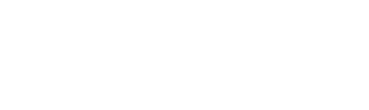 FIGURE 1:TABLE 1:DISCUSSIONS Write in a clear and concise manner, avoiding unnecessary jargon. Ensure that both theoretical and practical    discussions are accessible to a diverse audience.CONCLUSIONPlease, follow our instructions faithfully, otherwise you have to resubmit your full paper.REFERENCES All the references must be in APA style (please lease refer to the official APA Publication Manual, 7th edition) and authors must carefully check for completeness, accuracy and consistency. All author names and initials and full journal title must be included. You should cite publications in the text: (Tang, 2009) using the first named author’s name. At the end of the manuscript a reference list in alphabetical order should be supplied.